TAREA 6 DE MÙSICA  2º BÀSICOSFECHA: Del 01 al 08 de Mayo del 2020.1.- Recuerda cuando estábamos en la sala de clases y piensa en dos sonidos que habían en ese lugar. Dibújalos y escribe que representan en tu cuaderno como “Tarea 6”.2.- Realiza la Autoevaluación (al final de esta página), pintando la carita con la que te sientas identificada al término del desarrollo de las actividades.3.- Encuentra en esta página a nuestra nueva amiga “Lulita”, luego dibuja su hermosa sonrisa y ¡¡píntala con tus colores preferidos!!4. No olvides que una vez retornando a clases deberá presentar todas sus actividades y tareas en tu carpeta de Música y tu cuaderno.Autoevaluación: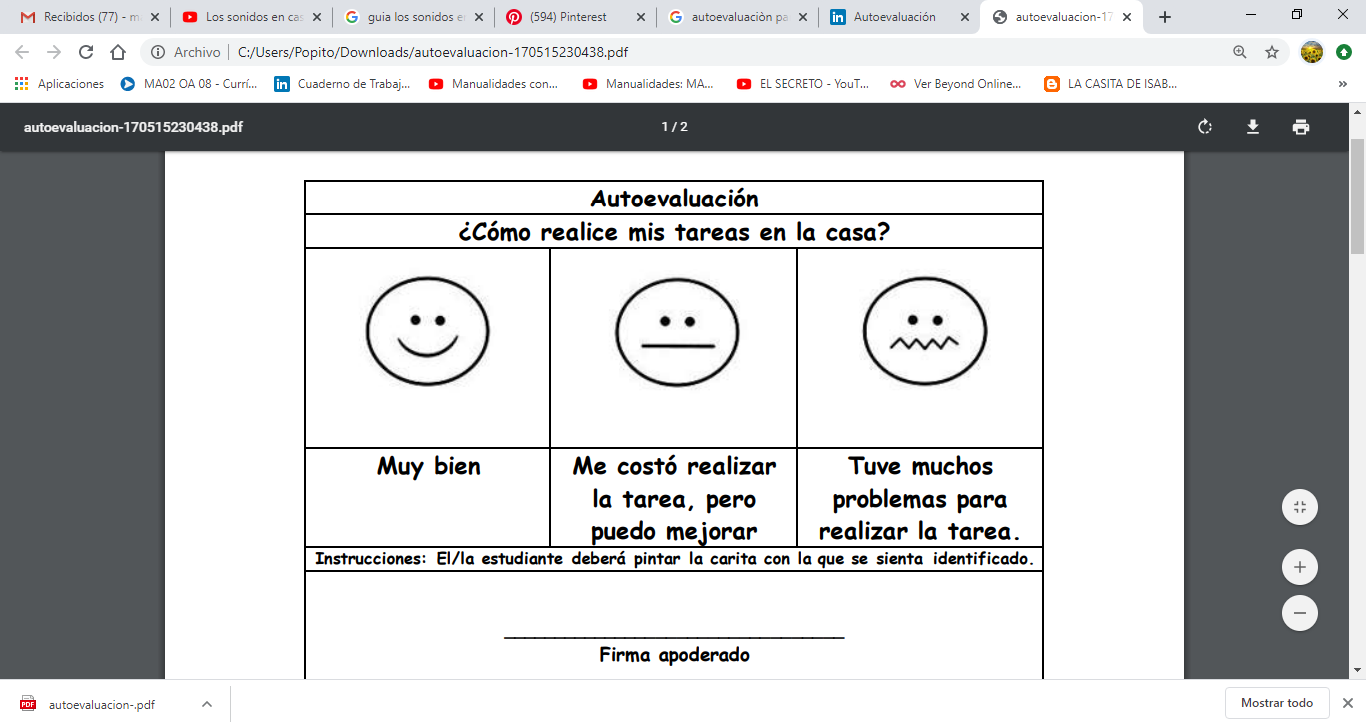 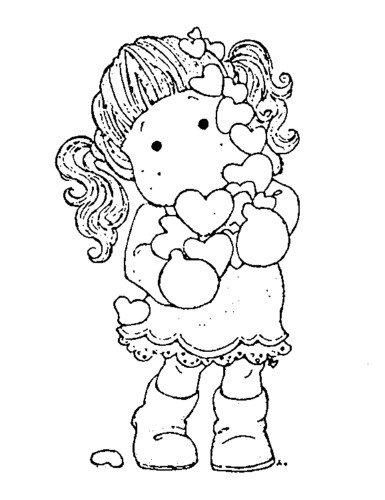 